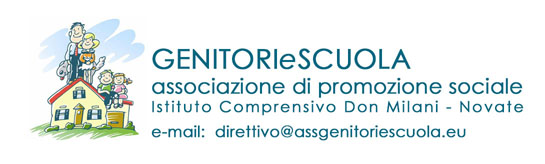 RICHIESTA ZAINO E MATERIALE SCOLASTICOa.s. 2020-2021Il sottoscritto  ____________________________________________________________________Residente a ______________________________  in via __________________________________Recapito telefonico _____________________   e-mail ____________________________________genitore del/i seguente/i alunno/i frequentante/i la Scuola Primaria o la Scuola Secondaria di I grado nell’Istituto Comprensivo Don Milani:Alunno/a ____________________________   classe (a.s.2020-2021)   ___ sez.___  plesso _______________,Alunno/a ____________________________   classe (a.s.2020-2021)   ___ sez.___  plesso _______________,Alunno/a ____________________________   classe (a.s.2020-2021)   ___ sez.___  plesso _______________,DICHIARO SOTTO LA MIA RESPONSABILITA’	Di essere attualmente in una situazione di difficoltà 	Di essere una famiglia monoparentale, unico genitore lavoratore, convivente con il/i figlio/i	Di essere una famiglia monoparentale, non occupato, convivente con il/i figlio/i	Di essere una famiglia con entrambi e genitori, non occupati, conviventi con il/i figlio/i	Componenti nucleo familiare n° _____	Figli che vanno a scuola  n° _____CHIEDO DI POTER RICEVERE per il/i  figlio/i  sopra indicato/i:	Zaino scuola completo di materiale scolastico di base per:  Scuola Primaria        o Scuola Secondaria	Solo zaino scuola per:  Scuola Primaria        o Scuola Secondaria	Solo materiale scolastico di base per:  Scuola Primaria         o Scuola Secondaria La presente richiesta deve essere compilata in ogni sua parte e inviata entro il 31/07/2020all’Associazione GENITORIeSCUOLA  tramite e mail: direttivo@assgenitoriescuola.euoppure ,fotografata e inviata tramite WhatsApp al numero di riferimento: 3472932448Luogo e data                                                                                                                              Firma del genitore_____________________________________	___________________________ L’Associazione GENITORIeSCUOLA raccoglie i dati personali esclusivamente per la gestione del progetto. I dati non saranno diffusi e potranno essere comunicati a strutture esterne solo per obblighi di legge. Sono riconosciuti tutti i diritti RELATIVI AL TRATTAMENTO DEI DATI PERSONALI di cui all’art. 7 d.lgs 196/03 e del GDPR 679/2016.